   Governor’s Early Childhood Commission Meeting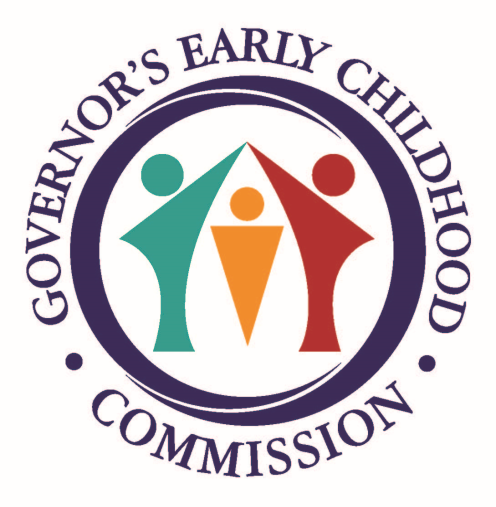 Thursday, December 12, 2019 Senate Office Building, Capitol ComplexOlmstead Room10:00 a.m. – 11:30 a.m.Meeting MinutesCommission:	Lt. Governor Spencer Cox, Greg Paras for Jon Pierpont, Sydnee Dickson, Dr. Joe Miner, Ann Williamson Commission Staff: 	Karen Peterson, Tracy Gruber, Nune Phillips, Montana Meyers, Kirsten Rappleye, Mark Brasher Agenda ItemDiscussionRecommendations/ActionWelcome and IntroductionsKaren Peterson welcomed the group. Introductions were made.Approval of the 10/2/2019 meeting minutes. Ms. Peterson called for a motion to approve the prior meeting minutes.  Sydnee Dickson motioned, Dr. Joe Miner seconded the motion. Motion carried unanimously. Prior minutes approved. PDG Grant ApplicationNune Phillips indicated they have partnered with the U of U to complete the Needs Assessment and Strategic Plan. Framework has been developed for a universal website.  In November 2019, a renewal application was submitted. This will be a 3 year grant which will allow the update of the needs assessment, strategic plan, and build out the Universal Website.  Professional DevelopmentHead Start: Natalie Brush referred to the Utah Head Start section of the Slideshow (pgs. 1-11) to provide an update on an area they are working on. The 2018 Class scores indicated that Utah is ahead of the Region and Nationally in Instructural support, Classroom organization, and emotional support. Utah’s Head Start Program is in the top 10% Nationally with the CLASS scores.  Goals & Priorities are to provide ongoing in-depth training and coaching to staff on topics specific to the population of children served by Head Start, Prepare children for kindergarten and to become lifelong learners, collaborate and share data with AUSBE to identify and track longitudinal child outcomes to inform program management, and to align education service models to include shared professional development.  Patty Muzzoni (Utah Community action) indicated an example of how they manage interactions between kids is to have teachers strategically placing children at different learning levels with each other. This allows and encourages children to share their own knowledge of activities with each other.Utah State Board of Education: Sydnee Dickson referred to the USBE section of the slideshow (pgs. 12-26) when providing USBE’s update on areas they are working on. Ms.  Dickson expressed the goal they are really pushing for is for every child to have pride in their work and confidence and understanding in their work. Professional Learning Data Overview: CACTUS Tool used to track workforce. 333 of the 405 educations have Preschool SPED or Early Childhood Licenses.  Gaps:  USBE‘s focus is on Teacher knowledge, time for professional learning aligned to professional learning standards, rigor or  preparation, and student outcome data. Professional Learning Systems Goals and Priorities are to Achieve the Strategic Plan, Pass the Early Learning Training and Assessment Bill, Support Utah’s High Leverage Practice,  and Improve Educator preparation Programs.  Office of Child Care: KC Hutton referred to the OCC section of the slideshow (pgs. 20-26) while relaying the update on PD (Professional Development). Results based accountability used. Two Core Elements are the career ladder system and scholarships and financial aid available to programs. Competencies and standards; Ms. Hutton referred to the three books they use determine if an opportunity is career ladder approved; Utah Core Competencies Guide, Utah’s Early Learning Guidelines, and Utah Early Childhood Core Standards. PD System Goals and Priorities are to continue to increase awareness of PD opportunities and the Registry CDA cohort in the Care about Childcare agencies, CDA scholarships, CDA consultation, TEACH associates degree scholarships, Early EdU online college classes, increase number of Career Ladder clock hours taken, Build connection between training and implementation of best practices. Professional Development Next StepsLt. Governor Cox mentioned Professional Development Next Steps and whether this Commission is interested in establishing a Working Group. Karen Peterson explained as part of the Early Childhood Utah (Advisory group to this Commission Board), that Natalie Brush chairs a subcommittee group to that Advisory group and they are already performing some of this work in the same space.  Ms. Brush stated that Staff from Head Start, OCC, USBE, CCL, UAEYC, and Private Child Care providers who are all part of this larger group. They are working on a workforce study, looking at recruitment, retention, advancing, and acknowledging the field.  They are currently looking at Credentialing, in order to make it easy to stack credentials to get where they need to be. Lt. Governor Cox tasked Natalie Brush to come back to the March 26, 2020 Commission meeting on the behalf of this subcommittee with tiered recommendations of what was found, where they can go next, and ways the Commission can help and be more involved in the work group. Other BusinessNext Meeting: March 26, 2020 at the Geraldine King Resource Center   Time: 9:00 a.m. - 10:30 a.m.AdjournmentLt. Governor Cox called for a motion to adjourn the Meeting. Lt. Governor Cox called for a motion to adjourn. Dr. Joe Miner motioned to adjourn, Ann Williamson seconded the motion. Motion carried unanimously. Meeting adjourned.